Chain Gang Sam Cooke[G] ooh! [Em] aah!    [G] ooh! [Em] I hear somethin' saying[G] ooh! [Em] aah! [C] ooh! [D] aah! [G] ooh! [Em] aah! [C] ooh! [D] aah! (Well, don't you [G] know)That's the sound of the [C] men working on the [G] chain [Em] gang [G] That's the sound of the [C] men working on the [D] chain [G] gangAll day long they're singing[G] ooh! [Em] aah! [C] ooh! [D] aah![G] ooh! [Em] aah! [C] ooh! [D] aah! (Well, don't you [G] know)That's the sound of the [C] men working on the [G] chain [Em] gang [G] That's the sound of the [C] men working on the [D] chain [G] gang [G] All day long they [Em] work so hard'Till the [C] sun is going [D] down[G] Working on the [Em] highway and bywaysAnd [C] wearing, wearing a [D] frown[G] You hear them moaning their [Em] lives away[C] Then you hear [D] somebody say[G] That's the sound of the [C] men working on the [G] chain [Em] gang [G] That's the sound of the [C] men working on the [D] chain [G] gangCan't you hear them saying[G] Mmn__ [Em] I'm going home one of [C] these days[D] I'm going home see my [G] womanWhom I [Em] love so dearBut [C] meanwhile I got to [D] work right here(Well, don't you [G] know)That's the sound of the [C] men working on the [G] chain [Em] gang [G] That's the sound of the [C] men working on the [D] chain [G] gangAll day long they're singing[G] Hmn__my [Em] my, my, my, my, [C] my, my__my [D] work is so hardGive me [G] water, I'm [Em] thirstyMy-[C]y-y__my [D] work is so hardWo-[G]o-oh__ my [Em] my, my, my, my, [C] my, my__my [D] work is so hardGive me [G] water, I'm [Em] thirstyMy-[C]y-y__my [D] work is so hard [G] 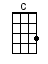 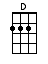 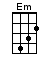 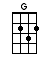 